Zaderenko DmytroExperience:Position applied for: 2nd OfficerDate of birth: 24.07.1991 (age: 26)Citizenship: UkraineResidence permit in Ukraine: YesCountry of residence: UkraineCity of residence: KhersonPermanent address: Apt. 65, 144 3, Senyavina Av.Contact Tel. No: +38 (066) 408-02-05E-Mail: Istarho2007@rambler.ruSkype: Dmytro ZaderenkoU.S. visa: Yes. Expiration date 13.02.2019E.U. visa: NoUkrainian biometric international passport: Not specifiedDate available from: 01.07.2017English knowledge: GoodMinimum salary: 3700 $ per monthPositionFrom / ToVessel nameVessel typeDWTMEBHPFlagShipownerCrewing2nd Officer03.10.2016-20.02.2017Heinz SchepersContainer Ship-HS Bereedening GMBH&Co KGMarlow Navigation2nd Officer13.10.2015-07.05.2016Heinz SchepersContainer Ship-AntiguaHS Bereedening GMBH&Co KGMarlow Navigation3rd Officer25.01.2015-06.06.2015Kapalua KontorMulti-Purpose Vessel13750MAN BW-Marshall IslandHS Bereedening GMBH&Co KGMarlow Navigation3rd Officer11.03.2014-12.09.2014ShantiContainer Ship17350MAN-AntiguaGRS RohdenMarlow Navigation3rd Officer30.01.2013-03.08.2013HelsinkiMulti-Purpose Vessel2810MAN-AntiguaBojen BereederungMarlow Navigation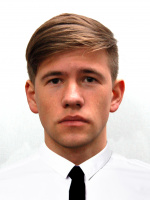 